Course Expectations For ChemistryRoom: 212     Instructor:  Ms. Brittany Hartmann (Ms. H)  	Email:  hartmannb@ycschools.org Web site: http://hscienceclasses.weebly.com/                     Phone #: 503-852-7600 EXT (2080)Needed SuppliesThe following items should be brought to class daily:Scientific calculator: with a logarithm function and scientific notationNotebook*:  Composition Notebook  (Quad Lined preferably) and a small binder or folder for handouts/labs/etc.Pencil and eraserBook: Addison-Wesley Chemistry – 2002; Publisher: Prentice Hall; Authors: A. Wilbraham, D. Staley, M. Matta, E. WatermanYamhill Carlton High School – General Proficiency Rubric80% Teacher Determined Proficiency StandardsOver the course of the semester, students will be assessed at least twice on their growth towards proficiency of each Proficiency Standard. This, however, does not mean that a student will be able to “retake” tests.All Proficiency Standards are assessed at least twice over the course of the semester and students will have the opportunity to reach mastery by the end of the course. For a map of when standards will be visited, please visit my class website. 20% Career Readiness Learning Standards (CRLS) CRLS are fundamental skills essential for success in employment, college, family, and community life (e.g. homework, punctuality, collaboration, communication).WP Chemistry Proficiency Statements: Homework, Quizzes, and Classroom Participation PointsHomework is due at the beginning of the period the period after it is assigned unless otherwise stated.  Homework will be checked daily for completeness and points recorded as a package at the end of each unit (on exam days).  Homework assignments are written on calendars that are distributed every several weeks. Homework that is incomplete when it is checked in class may be finished later and submitted for half-credit with the unit package.  There are occasional unannounced quizzes over material already covered in class.  Specific questions or problems may be taken from a warm-up exercise, lecture practice problem, or homework question.  These unannounced quizzes are open notebook, and your performance reflects your level of classroom participation, organization, and preparedness.  Lab SafetyI expect that you come into a lab day with the mindset of responsibility and awareness. Lab equipment can often be fragile and intricate. If carelessness is observed, I reserve the right to have you sit out for the day.  Everyone is expected to wear goggles while in the laboratory area (even if you are not doing anything) and adhere to all safety instructions. There is a class set of goggles, however, I recommend that you purchase a pair of your own. Goggles are available for purchase at Fred Meyer, Home Depot, Lowe’s, Ace Hardware, and other area stores.  Goggles must be splash proof (goggles seal around face).You should assume that ALL chemicals are poisonous and dangerous.  NEVER ingest (eat or taste) any chemical.You should be familiar with the location and use of eyewashes, fire extinguishers, and other safety equipment.  Contact lenses should not be worn on lab days.  Noxious fumes can get trapped between your eyes and contacts, damaging your eyes. Course ExpectationsYou can expect me:To start and end class on time.To reply to e-mails as promptly as possibleTo assign homework that adequately covers the material and meets the learning objectives of the course while adhering to the time expectations throughout the course.To give exams that accurately reflect the material covered in class and assigned in homework.Please have parents/guardians sign/date here: 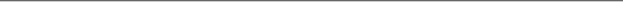 I can expect you:To come to class on time.To be attentive and engaged in class.To refrain from using laptops, cell phones and other electronic devices during class (unless instructed to do so).To spend an adequate amount of time on the homework each week, making an effort to solve and understand each problem.To engage with both the abstract and computational sides of the material.To seek help when appropriatePeriodClass1YCCA Workshop Science2Willamette Promise Chemistry3Physical Science4Rocketry5Physics6Willamette Promise Chemistry7Physical Science8Prep PeriodGrading CategoryGrading MarkDefinitionExceeding4The student is able to demonstrate knowledge and skills that surpass the standards. While weaknesses may be present, strengths are dominant.Proficient3The student is able to demonstrate the knowledge and skills that encompass the standards, while still showing strengths and weaknesses.Approaching2The student is able to demonstrate the basic knowledge and/or skills of the standards, with a low degree of consistency or accuracy.  The student is not able to meet the level of rigor called for by the standards.Beginning1The student has demonstrated some of the knowledge and/or skills of the standards, but is far from proficient.  Significant learning gaps and/or misconceptions exist.MissingMA student who is missing a summative assessment and has therefore failed to provide sufficient evidence of effort and growth in one or more Proficiency Standard(s) will receive an “M” in that standard.Proficiency: 1Demonstrate the application of basic mathematical and algebraic skills in the demonstrated use of the Factor Label Method, the metrics system and the ability to do conversion factor calculations within the metric system and between English and metric. (tests 1, 5, 6, 7)2Demonstrate the ability to use significant figures, correctly rounding numbers in calculations, and the use of scientific notation. (tests 1, 5, 6, 7)3Demonstrate a working knowledge of chemistry Language: a. Correctly spelled names and symbols of 60 of the most commonly used elements.  b. A proficiency in using the IUPAC naming convention for binary ionic and covalent compounds.  c. The ability to name all the common polyatomic ions and know the common charges on the transition and main block metals.  d. The ability to name binary and ternary acids.  (tests 2, 3, 4, 7)4Demonstrate a working knowledge of important chemistry applications such as the ability to write true formulas of compounds, and to write and balance chemical equations when given a general description of the reaction. (tests 3, 4, 6)5Demonstrate a working knowledge of foundational chemistry applications such as the ability to do chemistry quantitation and calculations on compound composition such as % composition, empirical and molecular formulas. The ability to convert back and forth between grams and moles and the ability to use Avogadro’s number in calculations.  (5, 6, 7)6Demonstrate a working knowledge of chemistry applications such as the ability to do stoichiometric calculations; mole to mole, gram to gram, limiting reagent calculations, solution and gas chemistry stoichiometry calculations. The ability to do solution calculations such as molarity, PPM and PPB. The ability to do solution stoichiometry such as determining the mass of a precipitate or the amount of liberated gas from a solution reaction. (3, 4)7Demonstrate a working knowledge of the electronic structure of the elements:
a. Ability to write the electronic configurations for the elements and predict the element’s ion charge (s). (2, 3, 7)
b. Ability to understand how electronic configuration dictates periodic trends.  (2)